Муниципальное автономное образовательное учреждение«Средняя школа №72 с углубленным изучением отдельных предметов имени М.Н.Толстихина» (МАОУ СШ №72 им. М.Н.Толстихина)660041, г. Красноярск, ул. Курчатова, 7 тел. 246-86-42, e-mail: krsch72@mail.ru______________________________________________________________________Визуализация материала, как вспомогательное средство поддержки ребенка с РАС при обучении академическим навыкам в общеобразовательном классе. Составила:Козлова Ирина Петровна, учитель-дефектологКрасноярск 2021Вопрос «что делает?», единственного числа, с окончанием – итВопрос «что делает?», единственного числа, с окончанием – етВопрос «что делает?», единственного числа, с окончанием – ётКатя чистит зубы.Таня моет посуду.Девочка поёт песню.Мама варит суп.Ребенок рисует солнышко.Дочка просит мороженое.Дядя несёт сумку.Ребенок любит конфеты.Ребенок ждёт родителей.Бабушка вяжет свитер.Дедушка смотрит кино.Собака грызёт косточку.Ученик понимает задачу.Белка прячет орехи.Корова жуёт траву.Лиса бежит по лесу.Дедушка живёт на даче.Кошка спит на диване.Лошадь скачет по манежу.Девочка сидит на стуле.Мальчик пьёт из бутылки.Малыш кушает за столом.Огонь горит в камине.Собака играет с мячом.Змея ползёт по земле.Девочка мечтает о кукле.Малыш ходит по саду.Ребенок ждёт за столом.Человек прыгает на батуте.Цветок растёт на клумбе.Вопрос «что делают?», множественного числа, с окончанием – ят, - атВопрос «что делают?», множественного числа, с окончанием – утВопрос «что делают?», множественного числа, с окончанием – ютТренажер – подбор предложения по схеме.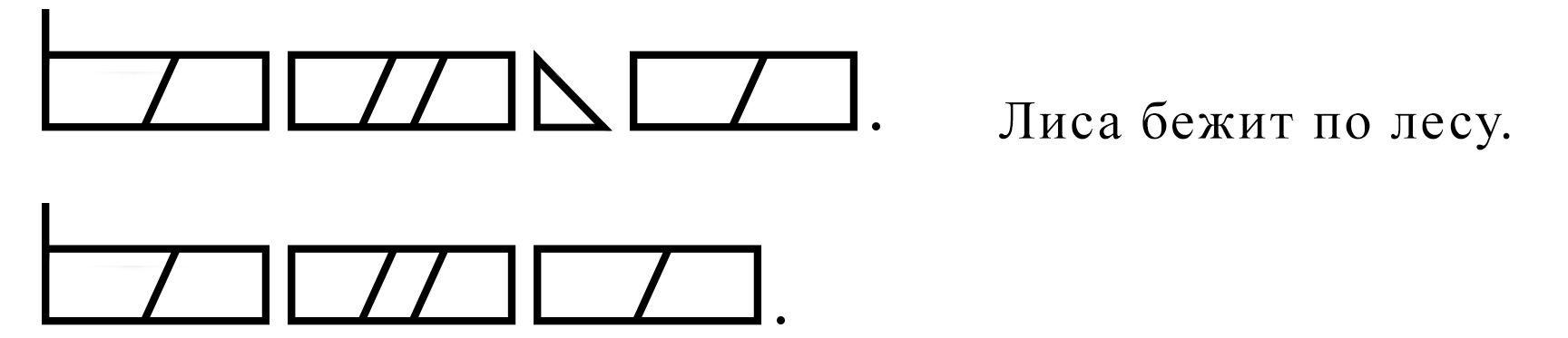 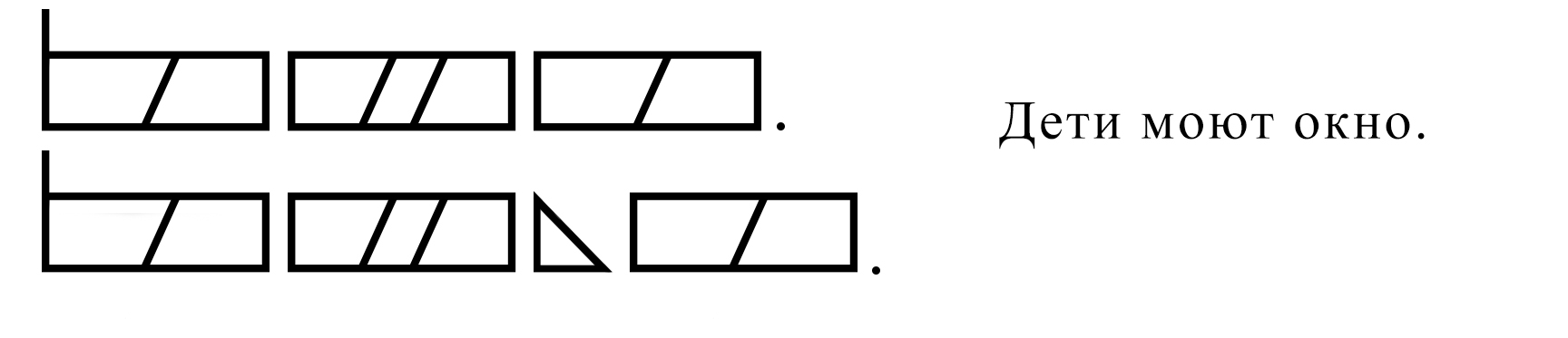 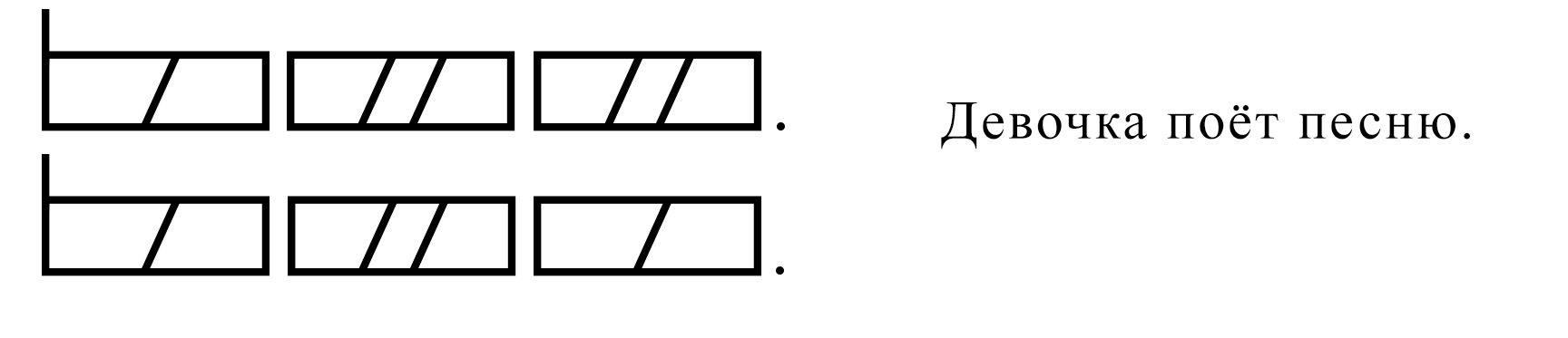 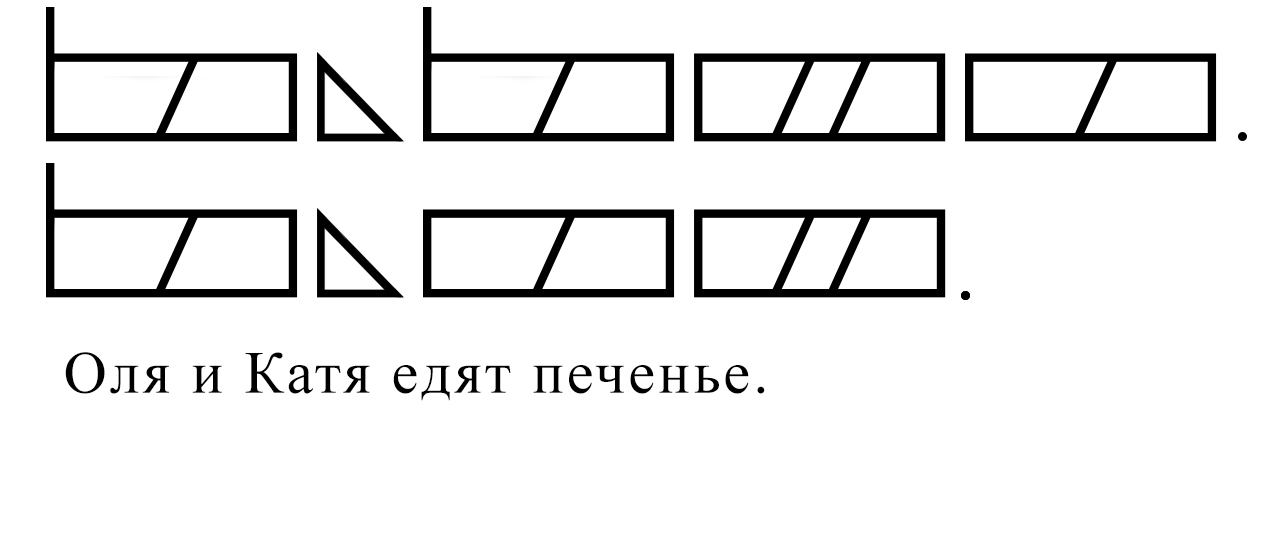 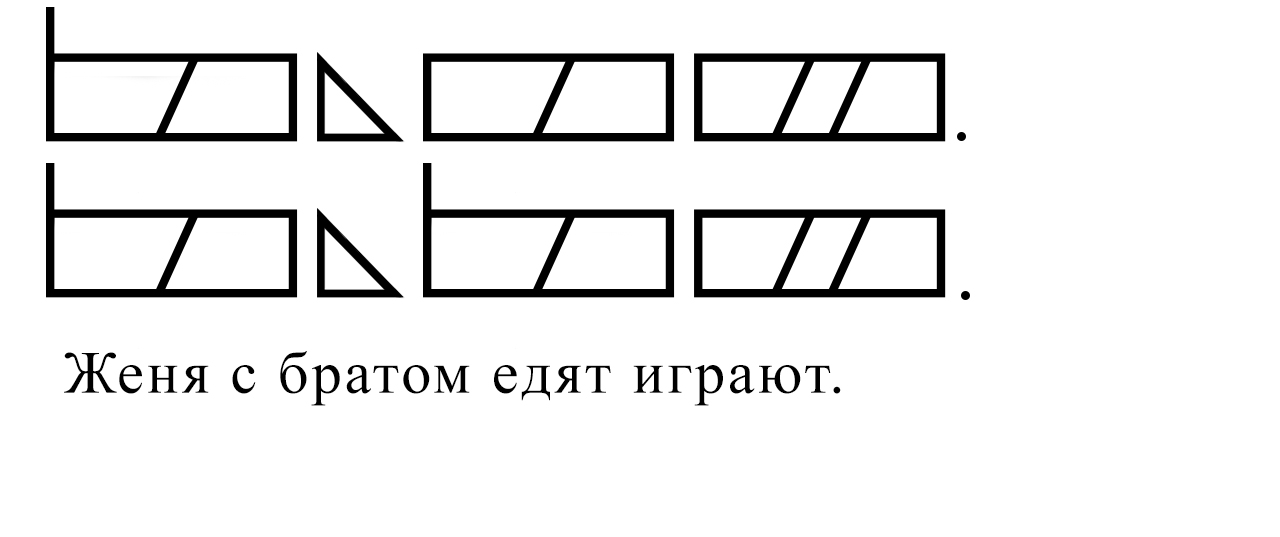 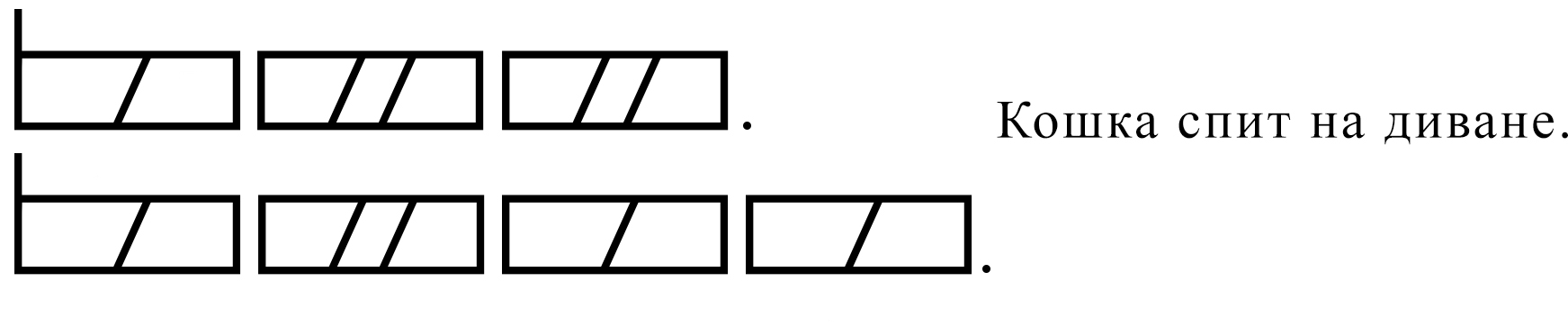 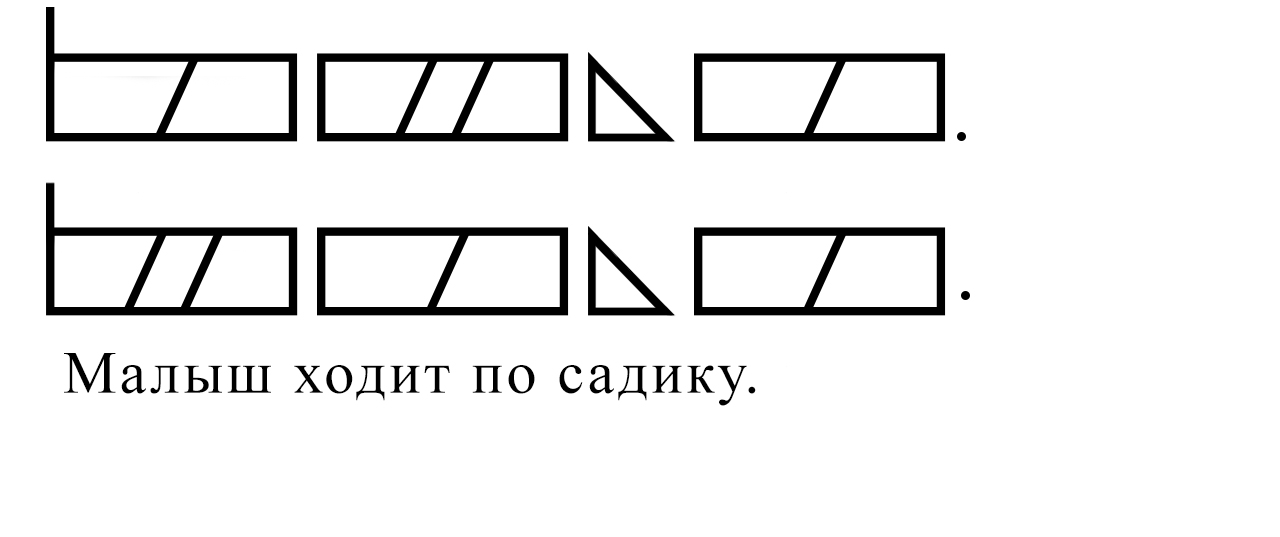 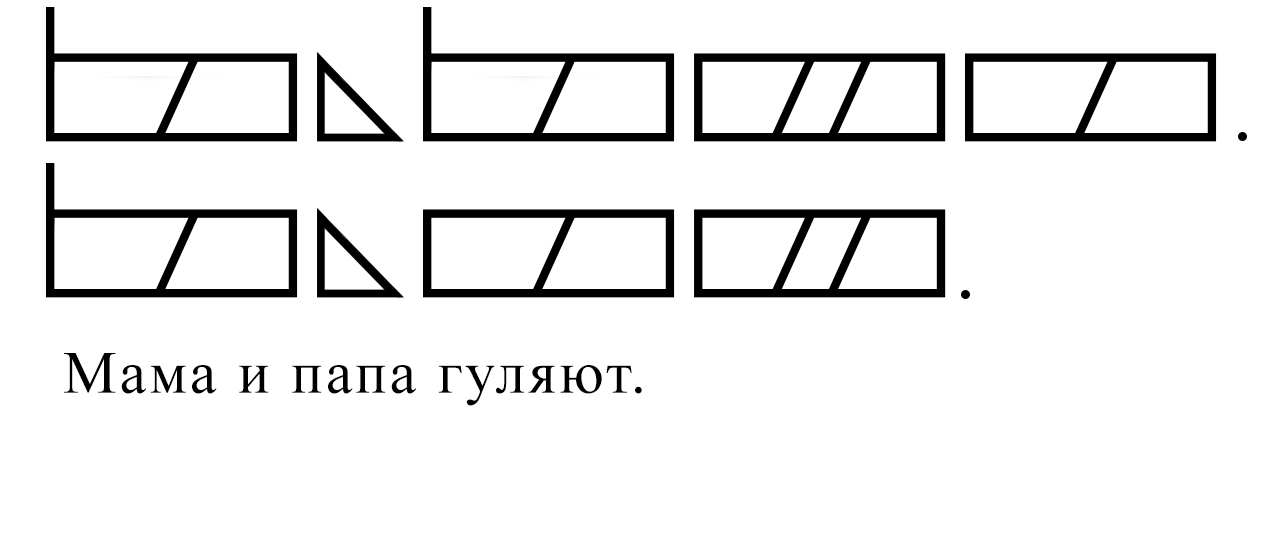 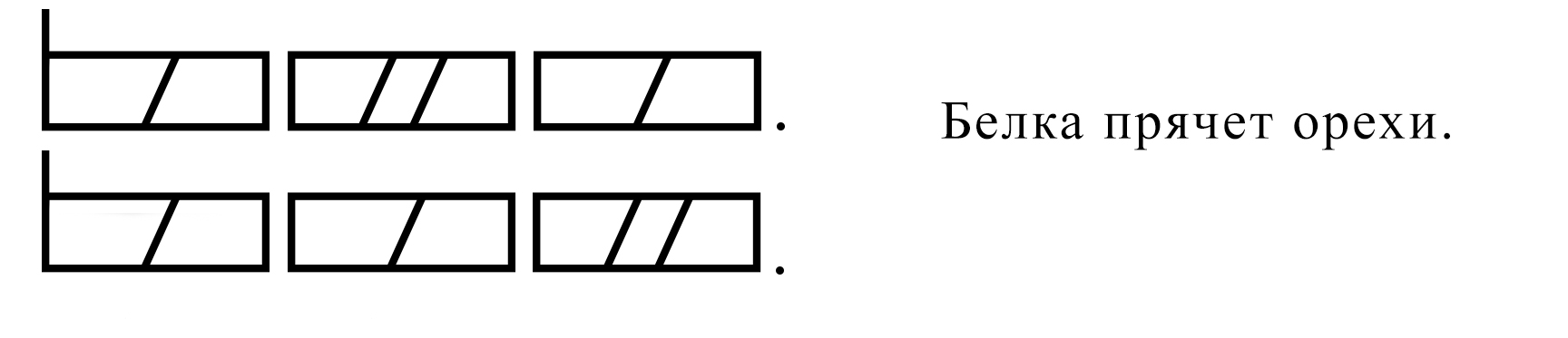 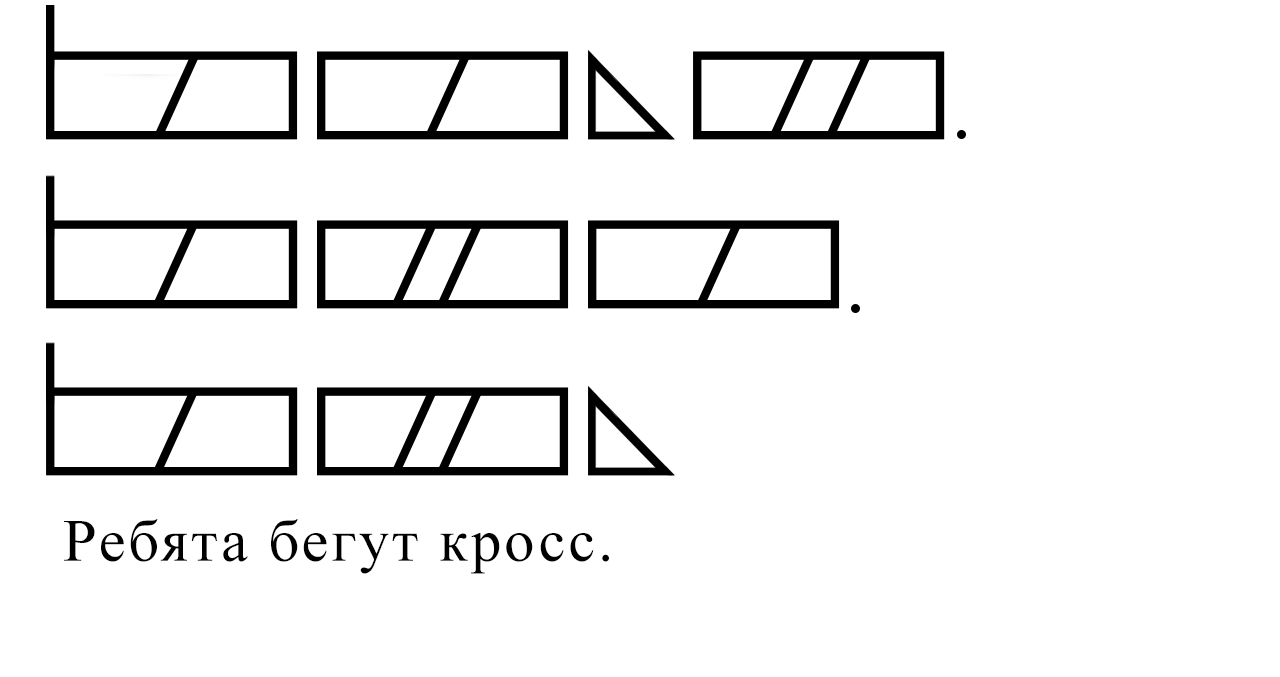 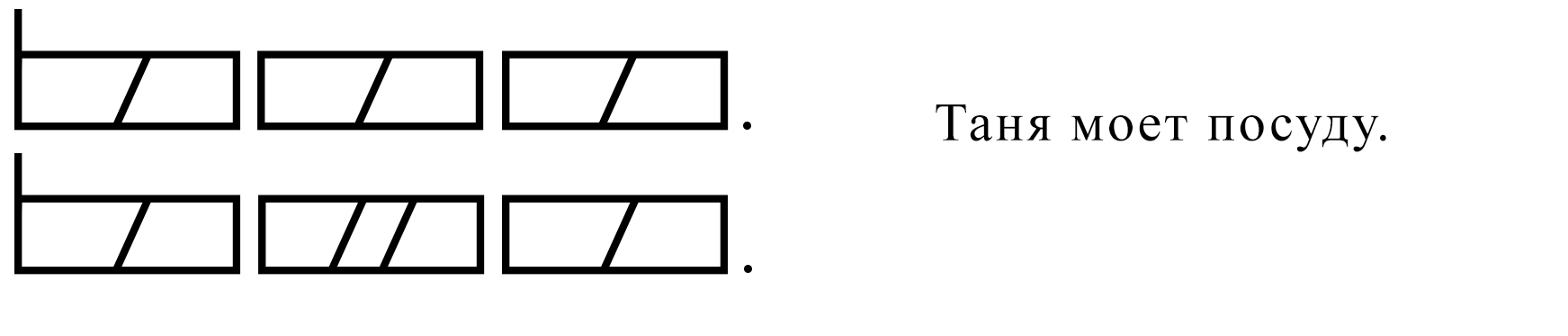 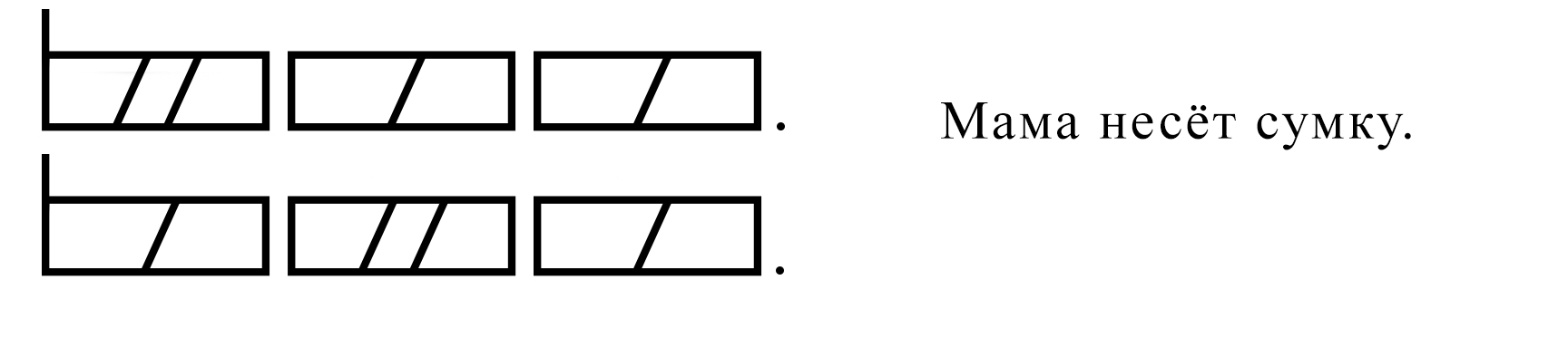 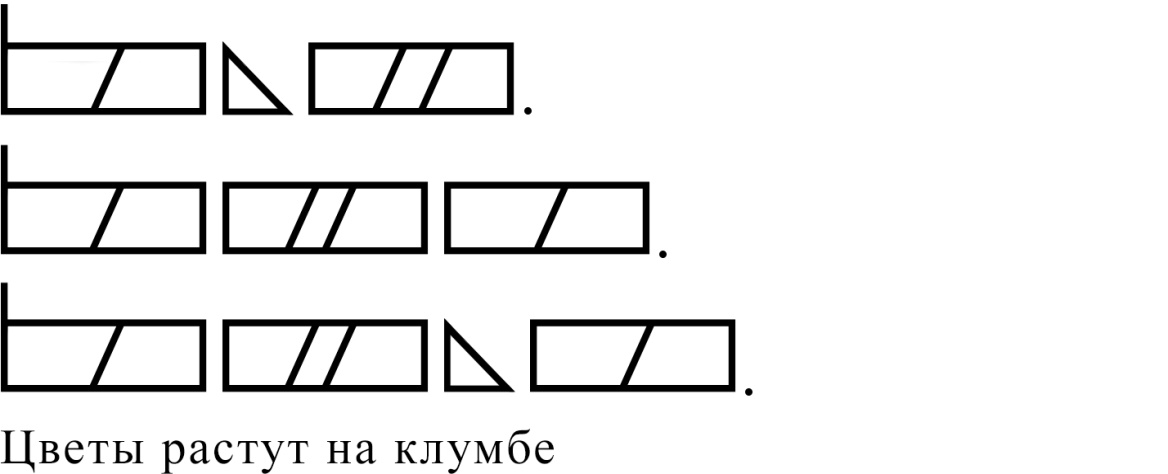 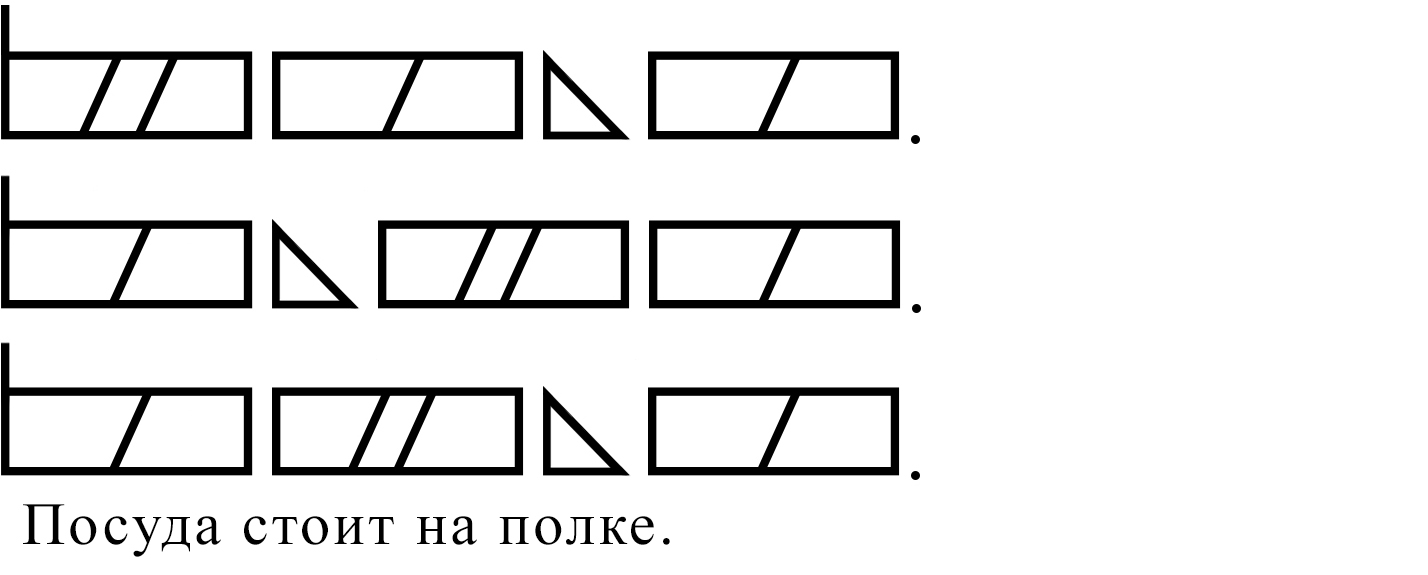 Лиса бежитПтица кричитКошка спитБабушка ворчитМама варитУчитель говоритДевочка сидитДедушка смотритПапа стоитРебенок любитМалыш ходитМама помнитОгонь горитСобака видитОрел летитДочка проситКатя чиститВода кипитМама моетДевочка мечтаетРебенок рисуетЛошадь скачетБабушка вяжетУченик понимаетЧеловек прыгаетСын спрашиваетСаша читаетМальчик называетСобака играетПапа работаетМалыш кушаетБелка прячетВоробей летаетДедушка подметаетМама моетСпортсмен кидаетЦветок растётРебенок ждётДерево цветётКорова жуётМальчик пьётСобака грызётМама шьётДевочка поётДочка берётМальчик идётДядя несётДочка плетётЗмея ползётМастер стрижётРыба клюётДедушка живётСпортсмен гребётДворник метётМашины стоятПтицы кричатКошки спятБабушки ворчатПовара варятМолотки стучатДевочки сидятЛюди молчатСтолбы стоятДети любятМалыши ходятСтарики помнятОгни горятСобаки видятОрлы летятРебята просятДети чистятКотлы кипятБелки прячутЗмеи ползут Лошади скачутСпортсмены гребут Бабушки вяжутСобаки грызут Лисы бегут Мальчики идут Дети ждут Девочки плетут Деревья цветут Мастера стригут Цветы растутДедушки живут Дети берут Дворники метут Дяди несут Рабочие жгутМалыши кушают Малыши читаютСобаки играютКоровы жуютМальчики пьютУченики понимаютЖенщины шьютДевочки поютВоробьи летаютДети спрашиваютРаботники моютРаботники моютДевочки мечтаютРодители работаютРыбы клюютДети рисуютАтлеты прыгаютДворники подметают